โครงการเพื่อพัฒนาคุณภาพการศึกษา ประจำปีการศึกษา 2559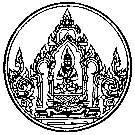 ชื่อโครงการ : พัฒนาคุณภาพการเรียนคณิตศาสตร์ลักษณะโครงการ : โครงการต่อเนื่องสนองกลยุทธ์โรงเรียน :		1)	พัฒนาผู้เรียนให้มีความรู้ความสามารถเต็มศักยภาพสู่มาตรฐานระดับสากลสอดคล้องมาตรฐานการศึกษา :		1)	มาตรฐานที่ 4 ตัวบ่งชี้ที่ 4.1-4.4		2)	มาตรฐานที่ 5 ตัวบ่งชี้ที่ 5.1-5.4ผู้รับผิดชอบโครงการ : นางสาวเอ็นดู คล้อยสายกลุ่มงานที่รับผิดชอบ : กลุ่มบริหารวิชาการ	1.	หลักการและเหตุผล		จากผลสัมฤทธิ์ทางการเรียนของวิชาคณิตศาสตร์ในปีการศึกษาที่ผ่านมา นักเรียนมีพื้นฐานทางการเรียนวิชาคณิตศาสตร์ ค่อนข้างต่ำ และคะแนนเฉลี่ย O-Net ซึ่งเป็นคะแนนสอบระดับชาติยังต่ำกว่าเกณฑ์ กลุ่มสาระการเรียนรู้คณิตศาสตร์ได้ตระหนักถึงปัญหาดังกล่าว จึงเร่งพัฒนาการจัดกิจกรรมการเรียนการสอนและกิจกรรมอื่นๆ ของกลุ่มสาระการเรียนรู้คณิตศาสตร์ เพื่อพัฒนาศักยภาพทางการเรียนของนักเรียนและสมรรถภาพการสอนของครูผู้สอน รวมทั้งพัฒนาสื่อ อุปกรณ์ต่างๆ ของกลุ่มสาระการเรียนรู้คณิตศาสตร์ให้มีคุณภาพและประสิทธิภาพและมีความหลากหลายอันนำไปสู่การยกระดับผลสัมฤทธิ์ทางการเรียนวิชาคณิตศาสตร์ให้สูงขึ้นและมีมาตรฐานตามเกณฑ์ที่กำหนด	2.	วัตถุประสงค์		1)	เพื่อให้นักเรียนได้ฝึกทักษะคิดวิเคราะห์ คิดแก้ปัญหาได้อย่างสร้างสรรค์ มีระบบและมีเหตุผล		2)	นักเรียนสามรถทำงานร่วมกับผู้อื่นได้อย่างมีความสุขและรู้จักใช้เวลาว่างให้เกิดประโยชน์		3)	เพื่อพัฒนาศักยภาพทางการเรียนวิชาคณิตศาสตร์		4)	เพื่อยกระดับผลสัมฤทธิ์ทางการเรียนวิชาคณิตศาสตร์ให้สูงขึ้นและมีมาตรฐานตามเกณฑ์ที่กำหนด		5)	เพื่อพัฒนาแหล่งเรียนรู้ทางคณิตศาสตร์ให้มีความพร้อม เหมาะสมและมีความ	3.	เป้าหมายเชิงปริมาณและคุณภาพ		1)	นักเรียนทุกคนได้รับการพัฒนาศักยภาพทางคณิตศาสตร์		2)	นักเรียนประมาณร้อยละ 80 มีผลสัมฤทธิ์ทางการเรียนที่สูงขึ้น		3)	พัฒนาห้องคณิตศาสตร์ทุกห้อง		4)	นักเรียนมีผลสัมฤทธิ์ทางการเรียนดีขึ้น		5)	บุคลากรในกลุ่มสาระการเรียนรู้คณิตศาสตร์มีแหล่งเรียนรู้ที่มีความพร้อม เหมาะสมในการจัดการเรียนการสอน	4.	วิธีดำเนินการ/ขั้นตอนการดำเนินการ	5.	หน่วยงาน/ผู้ที่เกี่ยวข้อง		1)	กลุ่มบริหารงานวิชาการ		2)	กลุ่มบริหารงบประมาณ	6.	ระดับความสำเร็จ	7.	ผลที่คาดว่าจะได้รับ		1)	นักเรียนได้รับการพัฒนาศักยภาพทางการเรียนคณิตศาสตร์ให้สูงขึ้น ส่งผลให้ผลสัมฤทธิ์ทางการเรียนสูงขึ้นและมีมาตรฐานตามเกณฑ์ที่กำหนด		2)	บุคลากรในกลุ่มสาระการเรียนรู้คณิตศาสตร์มีแหล่งเรียนรู้ที่ความพร้อมทั้งในด้านสื่อและเทคโนโลยีที่เหมาะสมกับการจัดการเรียนการสอน	ลงชื่อ ……………...............................……………….	ลงชื่อ ……………...............................……………….	(นางสาวเอ็นดู คล้อยสาย)	(นายบุญเกิด ฟุ้งสวัสดิ์)	ผู้เสนอโครงการ	ผู้พิจารณาโครงการผลการพิจารณาของผู้อำนวยการโรงเรียน	 อนุมัติ		 ไม่อนุมัติ		 อื่น ๆ …………………………ลงชื่อ ……………...............................……………….(นายสมบัติ รัตนคร)ผู้อำนวยการโรงเรียนพุทธิรังสีพิบูล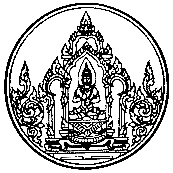 ตารางแสดงรายละเอียดทรัพยากรและค่าใช้จ่ายโครงการพัฒนาคุณภาพการเรียนวิชาคณิตศาสตร์สรุป	งบประมาณของโครงการพัฒนาคุณภาพการเรียนคณิตศาสตร์งาน/กิจกรรมที่สำคัญระยะเวลางบประมาณผู้รับผิดชอบ1)	พัฒนาการเรียนการสอนวิชาคณิตศาสตร์ตลอดปีการศึกษา5,000คณะครู2)	สู่ความเป็นเลิศทางคณิตศาสตร์ตลอดปีการศึกษา5,000นางสาววจี อินจันทร์3)	พัฒนาห้องเรียนคณิตศาสตร์และห้องปฏิบัติการคณิตศาสตร์ตลอดปีการศึกษา5,000ครูทุกคนในกลุ่มฯ4)	จัดบอร์ดคำถามทางคณิตศาสตร์ตลอดปีการศึกษา2,475นักศึกษาฝึกประสบการณ์รวมรวม13,895ตัวชี้วัดความสำเร็จระดับความสำเร็จวิธีการประเมินเครื่องมือ1)	ร้อยละผลสัมฤทธิ์ทางการเรียน80%ผลการทดสอบผลสัมฤทธิ์ทางการเรียน2)	ร้อยละของผลงาน80%การสังเกตแบบสอบถาม3)	ห้องเรียนพร้อมใช้งานและจำนวนวัสดุอุปกรณ์ที่อยู่ในสภาพที่ใช้การได้80%การสังเกตแบบสอบถาม4)	ร้อยละของผลงาน80%การสังเกตแบบสอบถามที่รายการจำนวนหน่วยราคาต่อหน่วยจำนวนเงิน(บาท)ประเภทค่าใช้จ่ายประเภทค่าใช้จ่ายประเภทค่าใช้จ่ายประเภทค่าใช้จ่ายประเภทค่าใช้จ่ายที่รายการจำนวนหน่วยราคาต่อหน่วยจำนวนเงิน(บาท)วัสดุค่าตอบแทนค่าใช้สอยครุภัณฑ์อื่น ๆ1กระดาษ A411 ห่อ1101,2102กระดาษการ์ดหอม2 ห่อ1102203กระดาษโปสเตอร์อ่อน30 แผ่น51504กระดาษโปสเตอร์แข็ง16 แผ่น101605กระดาษกาวย่น 2 นิ้ว4 ม้วน451806แลคซีน 1 นิ้ว6 ม้วน301807แลคซีน 1.5 นิ้ว6 ม้วน352108กาวสองหน้าบาง10 ม้วน202009กาวสองหน้าหนา4 ม้วน1248010สติ๊กเกอร์เส้นสีตัดขอบ10 ม้วน2020011เทปใส5 ม้วน126012ฟิวเจอร์บอร์ด8 แผ่น5040013แม็กเบอร์ 103 ตัว5015014ลูกเเม็ก เบอร์ 107 กล่อง53515ลูกแม็ก เบอร์ 353 กล่อง103016คัตเตอร์เล็ก5 อัน4020017คัตเตอร์ใหญ่2 อัน8016018ใบคัตเตอร์ เล็ก1 โหล202019ใบคัตเตอร์ ใหญ่1 โหล303020ปากกาไวท์บอร์ด30 แท่ง2060021หมึกเติมปากกาไวท์บอร์ด2 โหล5001,00022Keyboard2 อัน30060023หมึกเลเซอร์ปริ้นเตอร์2 ชุด3,0006,00024ซ่อมคอมพิวเตอร์หรืออุปกรณ์ที่ใช้ในการสอน5,000รวมเงินรวมเงินรวมเงินรวมเงิน17,475หมายเหตุ ทำเครื่องหมาย  ลงในประเภทค่าใช้จ่ายหมายเหตุ ทำเครื่องหมาย  ลงในประเภทค่าใช้จ่ายหมายเหตุ ทำเครื่องหมาย  ลงในประเภทค่าใช้จ่ายหมายเหตุ ทำเครื่องหมาย  ลงในประเภทค่าใช้จ่ายหมายเหตุ ทำเครื่องหมาย  ลงในประเภทค่าใช้จ่ายลำดับประเภทค่าใช้จ่ายรวมเงินแหล่งงบประมาณจำนวนเงิน1ค่าวัสดุ12,475 เงินอุดหนุนรายหัวฯ (เรียนฟรี 15 ปี) เงินรายได้สถานศึกษา เงินอื่น ๆ17,4752ค่าตอบแทน เงินอุดหนุนรายหัวฯ (เรียนฟรี 15 ปี) เงินรายได้สถานศึกษา เงินอื่น ๆ17,4753ค่าใช้สอย5,000 เงินอุดหนุนรายหัวฯ (เรียนฟรี 15 ปี) เงินรายได้สถานศึกษา เงินอื่น ๆ17,4754ค่าครุภัณฑ์ เงินอุดหนุนรายหัวฯ (เรียนฟรี 15 ปี) เงินรายได้สถานศึกษา เงินอื่น ๆ17,4755ค่าใช้จ่ายอื่น ๆ  เงินอุดหนุนรายหัวฯ (เรียนฟรี 15 ปี) เงินรายได้สถานศึกษา เงินอื่น ๆ17,475รวมทั้งสิ้นรวมทั้งสิ้น17,475 เงินอุดหนุนรายหัวฯ (เรียนฟรี 15 ปี) เงินรายได้สถานศึกษา เงินอื่น ๆ17,475